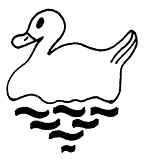                              Maintained by North Yorkshire County Council18th October 2016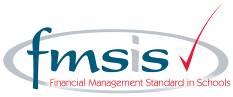 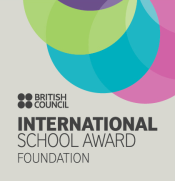 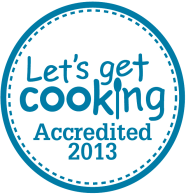 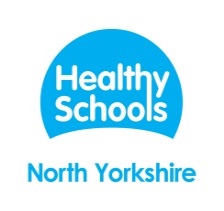 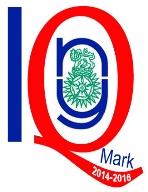 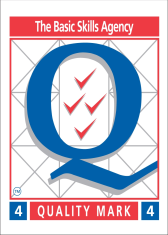 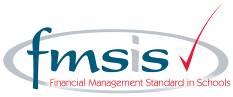 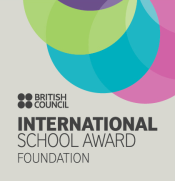 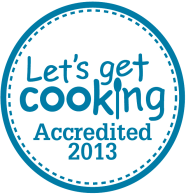 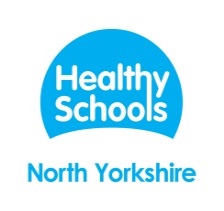 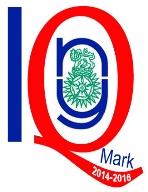 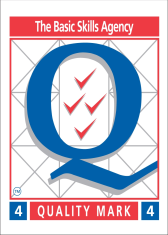 Dear ParentsThis year’s residential will be to Hawse End Centre, Portinscale, Keswick. The date of the residential is Wednesday May 17th to Friday 19th May 2017.The cost of the trip will be worked out depending on numbers but it should not be more than £220.  Included in the price of the trip is a selection of different outdoor activities on the site, accommodation and food.  If you would like your child to go on this trip please fill in the form below and return it with a deposit of £50 or pay the deposit by our preferred method of Parentpay. If paying by Parentpay you do not need to return the slip as you are providing consent when you pay.Places this year will be allocated initially to Year 5 and 6 on a first come first served basis, if there are any spaces then Year 4 will then get the opportunity. Once we know the children that will be coming we will hold a parents meeting with further details.Yours sincerelyMrs Duffy and Mrs FildesPlease return this slip/ pay via parentpay by Monday 30th OctoberMy Child ____________________________________ would like to go on the 2017 school residential to Keswick.  I enclose payment of £50/will pay £50 on Parentpay  as a non refundable deposit towards the trip.Signed _______________________________